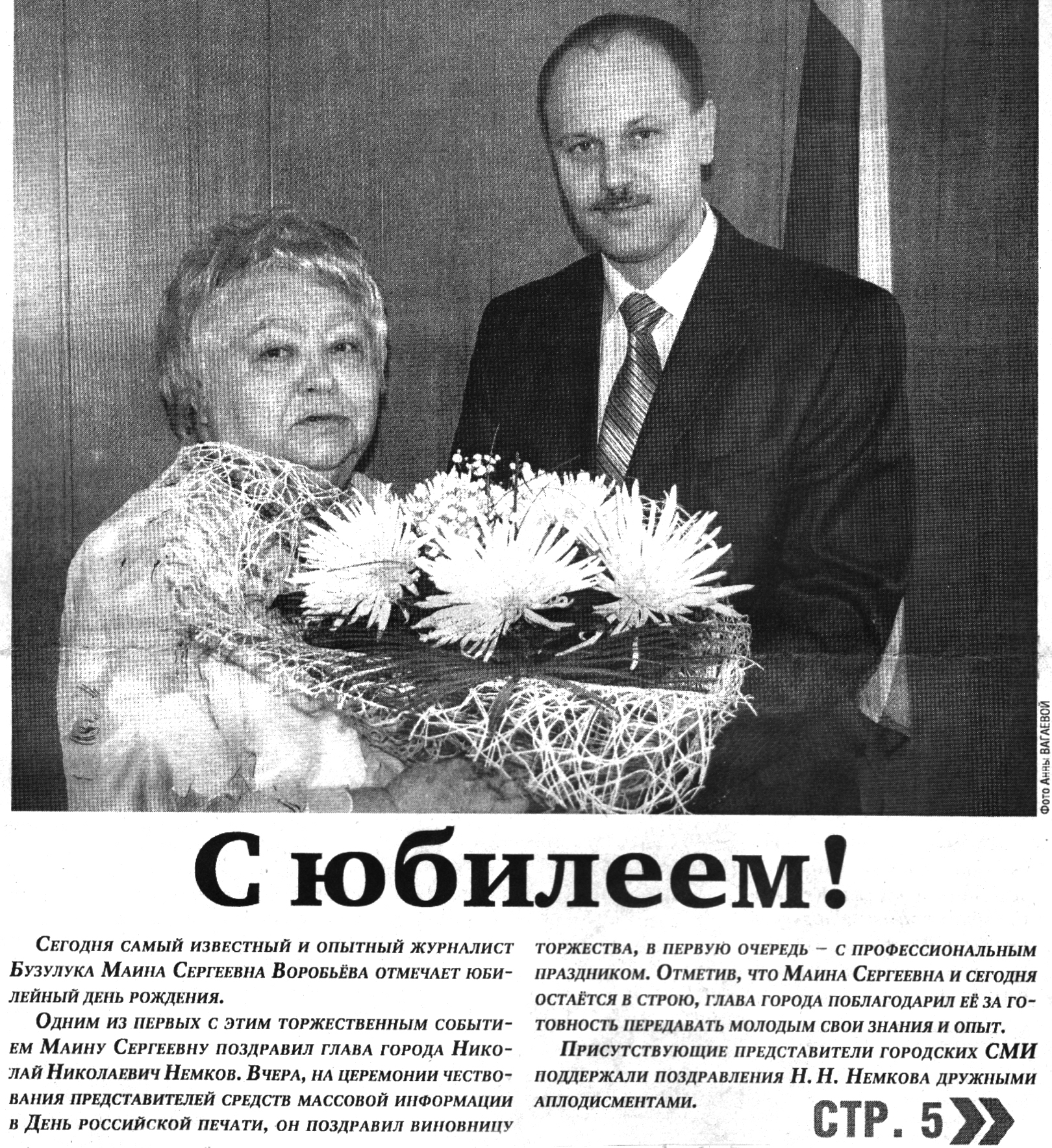 С юбилеем! // Российская провинция. – 2012. – 14 января. – С. 1.